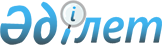 О внесении дополнений в решение районного маслихата от 24 февраля 2005 года N С16-5 "Об утверждении Правил оказания социальной помощи отдельным категориям нуждающихся граждан"
					
			Утративший силу
			
			
		
					Решение Егиндыкольского районного маслихата Акмолинской области от 24 декабря 2008 года N 4С10-10. Зарегистрировано Управлением юстиции Егиндыкольского района Акмолинской области 14 января 2009 года N 1-8-74. Утратило силу в связи с истечением срока применения - (письмо Егиндыкольского районного маслихата Акмолинской области от 5 июня 2014 года № 93)      Сноска. Утратило силу в связи с истечением срока применения - (письмо Егиндыкольского районного маслихата Акмолинской области от 05.06.2014 № 93).

      На основании статьи 6 Закона Республики Казахстан от 23 января 2001 года «О местном государственном управлении в Республике  Казахстан» и по предложению акимата района районный маслихат РЕШИЛ:



      1.Внести в решение Егиндыкольского районного маслихата «Об утверждении Правил оказания социальной помощи отдельным категориям нуждающихся граждан» от 24 февраля 2005 года № С16-5 (зарегистрированное в Региональном Реестре государственной  регистрации нормативных правовых актов № 3111, опубликованное 8 апреля 2005 года в районной еженедельной газете «Шұғыла-Целинная  нива») с последующими изменениями и дополнениями, внесенными  решениями районного маслихата от 2 июня 2005 года № С19-3 «О внесении изменений и дополнений в решение районного маслихата от 24  февраля 2005 года № С16-5 «Об утверждении Правил оказания социальной помощи отдельным категориям нуждающихся граждан» (зарегистрированное в Региональном Реестре государственной регистрации нормативных  правовых актов № 1-8-10, опубликованные 17 июня 2005 года в  районной  еженедельной газете «Шұғыла-Целинная нива» № 23), от 5 октября 2005 года № С22-5 «О внесении изменений в решение районного маслихата от 24 февраля 2005 года  № С16-5 «Об утверждении Правил оказания социальной помощи отдельным категориям нуждающихся граждан» (зарегистрированное Региональном Реестре государственной регистрации  нормативных правовых актов № 1-8-20, опубликованное 31 октября 2005 года в районной еженедельной газете «Шұғыла-Целинная нива» № 40), от  12 декабря 2007 года № 4С4-4 «О внесении дополнений в решение районного маслихата от 24 февраля 2005 года № С16-5 «Об утверждении Правил оказания социальной помощи отдельным категориям нуждающихся граждан» (зарегистрированное Региональном Реестре государственной регистрации нормативных правовых актов № 1-8-60, опубликованное 10 января 2008 года в районной еженедельной газете «Шұғыла-Целинная  нива» № 1), от 26 июня 2008 года № 4С6-6 «О внесении дополнений в решение районного маслихата от 24 февраля 2005 года «Об утверждении Правил оказания социальной помощи отдельным категориям нуждающихся граждан» (зарегистрированное Региональном Реестре государственной регистрации нормативных правовых актов № 1-8-70, опубликованное 21 июля 2008 года в районной еженедельной газете «Шұғыла-Целинная нива» № 27) следующие дополнения:

      1) подпункт 2 пункта 15-1 главы 2 дополнить следующими словами « и возмещение расходов на коммунальные услуги»;

      2) пункт 15-1  главы 2 дополнить подпунктом 4 следующего  содержания: «4) студентам 5-6 курсов высших учебных заведений на оплату за обучение»;

      3) главу 4 дополнить пунктом 12-2 следующего содержания:

      « 12-2. На оплату за обучение студентов 5-6 курсов в предельном  размере до 300000 (триста) тысяч тенге на одного обучающегося»;

      4) главу 5 дополнить пунктом 14-2 следующего содержания: «14-2.На основании подтверждающего документа с учебного заведения,  где обучается студент».



      2. Настоящее решение вступает в силу со дня его государственной регистрации в управление юстиции Егиндыкольского района и вводится в действие со дня официального опубликования.      Председатель сессии

      районного маслихата:                       С.Джусупова      Секретарь

      районного  маслихата:                      Р.Муллаянов      СОГЛАСОВАНО      Аким Егиндыкольского

      района                                     Б.Султанов      СОГЛАСОВАНО      Начальник

      отдела занятости

      и социальных программ

      Егиндыкольского района                     А.Казбеков      СОГЛАСОВАНО      Начальник отдела экономики

      и бюджетного планирования

      Егиндыкольского района                     Ж.Серкебаев
					© 2012. РГП на ПХВ «Институт законодательства и правовой информации Республики Казахстан» Министерства юстиции Республики Казахстан
				